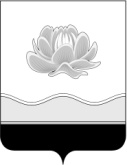 Российская ФедерацияКемеровская областьМысковский городской округСовет народных депутатов Мысковского городского округа(шестой созыв)Р Е Ш Е Н И Еот 18 июня 2020 г. № 38-нО внесении изменений в решение Совета народных депутатов Мысковского городского округа от 26.06.2019 № 32-н «Об установлении размера платы за пользование жилым помещением, платы за содержание жилого помещения»ПринятоСоветом народных депутатовМысковского городского округа18 июня 2020 годаВ соответствии с частью 3 статьи 156, частью 4 статьи 158 Жилищного кодекса Российской Федерации, частью 5 статьи 20 Федерального закона от 06.10.2003 № 131-ФЗ «Об общих принципах организации местного самоуправления в Российской Федерации», Приказом Минстроя России от 27.09.2016 № 668/пр «Об утверждении методических указаний установления размера платы за пользование жилым помещением для нанимателей жилых помещений по договорам социального найма и договорам найма жилых помещений государственного или муниципального жилищного фонда», руководствуясь статьей 32 Устава Мысковского городского округа, Совет народных депутатов Мысковского городского округар е ш и л:1. Внести в таблицу 2 приложения № 2 к решению Совета народных депутатов Мысковского городского округа от 26.06.2019 № 32-н «Об установлении размера платы за пользование жилым помещением, платы за содержание и ремонт жилого помещения» (в редакциях решений от 28.08.2019 № 41-н, от 16.10.2019 № 49-н) изменения, изложив ее в новой редакции:                                                                                                                                        «Таблица 2                                                                                                                                   ».2. Настоящее решение направить главе Мысковского городского округа для подписания и опубликования (обнародования) в установленном порядке.3. Настоящее решение вступает в законную силу со дня, следующего за днем его официального опубликования.4. Контроль за исполнением настоящего решения возложить на комитет Совета народных депутатов Мысковского городского округа по развитию экономики, бюджету, налогам и финансам, администрацию Мысковского городского округа и администрацию Мысковского городского округа. Председатель Совета народных депутатовМысковского городского округа                                                               А.М. КульчицкийГлава Мысковского городского округа                                                          Е.В. Тимофеев№ п/пАдрес многоквартирного домаЭкономически обоснованный размер платы за содержание и ремонт жилого помещения по результатам открытого конкурса по отбору управляющей организации, за 1 кв. м общей площади жилого помещения, руб. (с НДС)Дата введения экономически обоснованного размера платы за содержание и ремонт жилого помещенияРазмер платы за содержание и ремонт жилого помещения, за 1 кв. м общей площади жилого помещения с учетом мер социальной поддержки гражданам, руб. (с НДС)1.ул. Комарова, д.6135,3730.04.202019,722.ул. Ноградская, д.193,9630.04.202019,723.ул. Ноградская, д.741,3622.05.202019,724.Квартал 10, д.1154,5630.04.202019,725.ул. Советская, д.48<*>93,6030.04.202027,326.ул. Мира, д.358,4725.06.202019,72